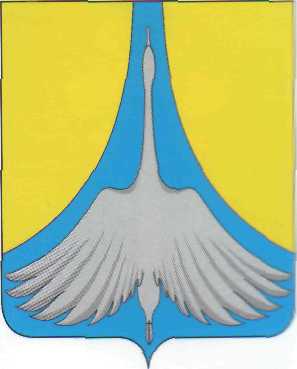 РОССИЙСКАЯ ФЕДЕРАЦИЯ  АДМИНИСТРАЦИЯ СИМСКОГО ГОРОДСКОГО ПОСЕЛЕНИЯ  АШИНСКОГО МУНИЦИПАЛЬНОГО РАЙОНАЧЕЛЯБИНСКОЙ  ОБЛАСТИРАСПОРЯЖЕНИЕ___________________________________________________________________________от 19.04.2023г.   № 68О  внесении изменений  в  состав комиссии  по инвентаризации и списанию затрат по объектам незавершенного строительства               Руководствуясь Федеральным законом № 131-ФЗ «Об общих принципах организации местного самоуправления в Российской Федерации»,  Федеральным  законом  от 06.12.2011г. №402-ФЗ «О бухгалтерском  учете»,  приказом  Министерства  финансов Российской Федерации  от 01.12.2010года №157н «Об утверждении Единого плана счетов  бухгалтерского учета  для  органов  государственной  власти (государственных  органов),  органов  местного  самоуправления,   органов управления  государственными  внебюджетными  фондами,  государственных  академий  наук,  государственных  (муниципальных) учреждений и  Инструкции по  его  применению»,  приказом  Министерства  финансов Российской  Федерации  от 06.12.2010года №162н «Об утверждении Плана  счетов  бюджетного учета  и  Инструкции по  его  применению»,  Уставом Симского городского поселения     1. В приложение №3 «Состав Комиссии по инвентаризации и  списанию затрат по объектам незавершенного строительства»  к Распоряжению Главы Симского городского поселения  от 31.05.2018г. №99  «Об   утверждении Положения о порядке списания затрат по объектам незавершенного строительства, Положения о комиссии  по инвентаризации и списанию затрат по объектам незавершенного строительства и о составе комиссии»   внести следующее изменение:               1.1.Слова: «Гафаров Р.Р.» заменить на слова: «Захарова Ю.А.».      2. Данное постановление  подлежит размещению  на  официальном сайте  администрации Симского  городского  поселения - www.gorodsim.ru в информационно-коммуникационной сети Интернет.      3. Настоящее распоряжение вступает в силу с момента его  подписания.       4. Контроль за  исполнением настоящего  распоряжения  оставляю за собой.   Глава Симского городскогопоселения                                                                                                              Р.Р.Гафаров                                                                                                              